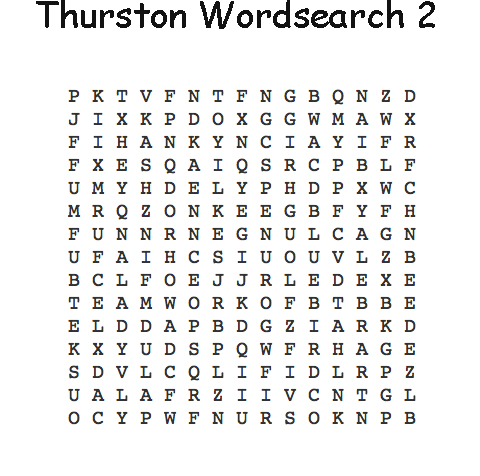 Can you find the following words:Belay				HerdwickBluebird			LakeCanoeing			LoughriggClimb				PaddleFriendship			TeamworkFun				Tiffin